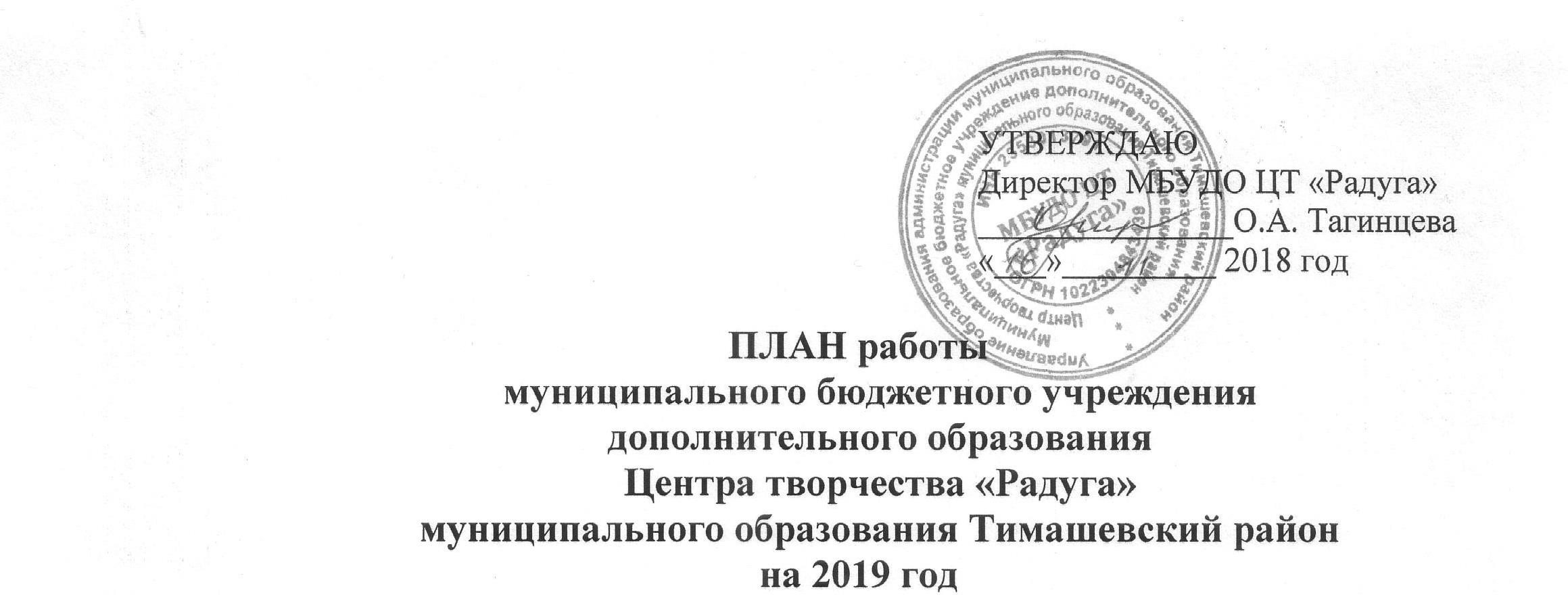 Подготовила  Н.В. Кучеренко, заведующая отделом «Художественное творчество» МБУДО ЦТ «Радуга»№п/пНаименование мероприятия (тема)Сроки проведенияСроки проведенияСроки проведенияМесто проведенияПланируемое количество участниковОтветственныеЯнварьЯнварьЯнварьЯнварьЯнварьЯнварьЯнварьЯнварь1.Конкурсно-игровая программа «На старт, внимание – марш!»03.01.201903.01.201903.01.2019ЦТ «Радуга»80Ревазян О.М.2.Игровая программа «Ой, зима морозная!»04.01.2019 04.01.2019 04.01.2019 ЦТ «Радуга»80Климочкина Ю.Ю.3.Праздничная программа для учащихся ЦТ «Радуга» «Приключения у Новогодней ёлки!»05.01.201905.01.201905.01.2019ЦТ «Радуга»80Кучеренко Н.В.,педагоги-организаторы4.Познавательно-развлекательная программа «Всех зовем на Рождество!»06.01.2019 06.01.2019 06.01.2019 ЦТ «Радуга»80Ревазян О.М.5.Развлекательная программа «Зимние фантазии»08.01.2019 08.01.2019 08.01.2019 ЦТ «Радуга»80Кучинская Е.Н.6.Познавательно-игровая программа «Знатоки безопасного поведения зимой» 09.01.201909.01.201909.01.2019ЦТ «Радуга»80Кучеренко Н.В.7.Конкурсно-игровая программа «Эта загадочная природа»15.01.201915.01.201915.01.2019ЦТ «Радуга»80Климочкина Ю.Ю.8.Тематическая программа «Растим патриотов России»22.01.201922.01.201922.01.2019ЦТ «Радуга»80Ревазян О.М.9.Познавательная викторина «Колесо безопасности»29.01.201929.01.201929.01.2019ЦТ «Радуга»60Кучинская Е.Н.ФевральФевральФевральФевральФевральФевральФевральФевраль10.Развлекательно-игровая программа «Весёлые затейники»07.02.201907.02.201907.02.2019ЦТ «Радуга»80Кучинская Е.Н.11.Конкурс художественного чтения «И помнит мир спасенный»19.02.201919.02.201919.02.2019ЦТ «Радуга»60Ревазян О.М.12.Конкурсно-игровая программа «Армейская академия»21.02.201921.02.201921.02.2019ЦТ «Радуга»80Климочкина Ю.Ю.13.Праздничный концерт, посвященный Дню защитника Отечества «С Днём – 23 февраля!»22.02.201922.02.201922.02.2019ЦТ «Радуга»80Кучеренко Н.В., педагоги-организаторы14.Развлекательно-игровая программа «Весёлые затейники»07.02.201907.02.201907.02.2019ЦТ «Радуга»80Кучинская Е.Н.МартМартМартМартМартМартМартМарт15.Конкурсно-игровая программа «Для девчонок озорных, добрых, милых, дорогих!»06.03.201906.03.201906.03.2019ЦТ «Радуга»80Климочкина Ю.Ю.16.Праздничный концерт, посвященный Международному женскому дню «У всех мам 8 марта!»07.03.201907.03.201907.03.2019ЦТ «Радуга»80Ревазян О.М.,педагоги-организаторы17.Развлекательная программа «Масленичные забавы»09.03.201909.03.201909.03.2019ЦТ «Радуга»80Кучинская Е.Н.18.Познавательно-игровая программа по ПДД «Путешествие в страну Светофорию»19.03.201919.03.201919.03.2019ЦТ «Радуга»80Ревазян О.М.,Климочкина Ю.Ю.,Кучинская Е.Н.19.Интерактивная игра по ПДД «В стране Дорогино»25.03.2019 25.03.2019 25.03.2019 ЦТ «Радуга»80Кучинская Е.Н.20.Познавательно-игровая программа по пожарной безопасности «Безопасный Огонек»26.03.2019 26.03.2019 26.03.2019 ЦТ «Радуга»80Ревазян О.М.21.Познавательная игра «Мы – друзья природы»27.03.2019 27.03.2019 27.03.2019 ЦТ «Радуга»80Кучинская Е.Н.22.Игровая программа «Вместе дружная семья»28.03.2019 28.03.2019 28.03.2019 ЦТ «Радуга»80Кучеренко Н.В.23.Развлекательная программа «Искатели приключений»29.03.2019 29.03.2019 29.03.2019 ЦТ «Радуга»80Климочкина Ю.Ю.24.Спортивные эстафеты «Мы приглашаем вас в Спортландию»30.03.2019 30.03.2019 30.03.2019 ЦТ «Радуга»80Ревазян О.М.25.Познавательная интерактивная игра по экологии «Экологический калейдоскоп»31.03.2019 31.03.2019 31.03.2019 ЦТ «Радуга»80Климочкина Ю.Ю.АпрельАпрельАпрельАпрельАпрельАпрельАпрельАпрель26.Спортивные соревнования для объединений Центра ко Дню здоровья «Спорт и здоровье – вместе мы сила!»Спортивные соревнования для объединений Центра ко Дню здоровья «Спорт и здоровье – вместе мы сила!»Спортивные соревнования для объединений Центра ко Дню здоровья «Спорт и здоровье – вместе мы сила!»05.04.2019ЦТ «Радуга»80Ревазян О.М.27.Познавательная программа, посвященная Дню космонавтики «Большое космическое путешествие»Познавательная программа, посвященная Дню космонавтики «Большое космическое путешествие»Познавательная программа, посвященная Дню космонавтики «Большое космическое путешествие»12.04.2019ЦТ «Радуга»80Кучинская Е.Н.28.Театрализованный творческий отчетный концерт ЦТ «Радуга» «Парад талантов»Театрализованный творческий отчетный концерт ЦТ «Радуга» «Парад талантов»Театрализованный творческий отчетный концерт ЦТ «Радуга» «Парад талантов»25.04.2019ДК500Кучеренко Н.В.,педагоги-организаторы29.Познавательно-игровая программа по экологии «Эта загадочная природа»Познавательно-игровая программа по экологии «Эта загадочная природа»Познавательно-игровая программа по экологии «Эта загадочная природа»30.04.2019ЦТ «Радуга»80Климочкина Ю.Ю.Кучинская Е.Н.МайМайМайМайМайМайМайМай30.Праздничный концерт к 1 мая «С праздником, станица!»Праздничный концерт к 1 мая «С праздником, станица!»Праздничный концерт к 1 мая «С праздником, станица!»01.05.2019ДК500Кучеренко Н.В.,педагоги-организаторы31.Праздничный концерт, посвященный Дню Победы «С великим праздником Победы!»Праздничный концерт, посвященный Дню Победы «С великим праздником Победы!»Праздничный концерт, посвященный Дню Победы «С великим праздником Победы!»09.05.2019ДК500Кучеренко Н.В.,педагоги-организаторы32.Выпускной для учащихся 4-х классов «Начальная школа, ты в памяти нашей всегда!»Выпускной для учащихся 4-х классов «Начальная школа, ты в памяти нашей всегда!»Выпускной для учащихся 4-х классов «Начальная школа, ты в памяти нашей всегда!»24.05.2019МБОУ СОШ № 15200Кучеренко Н.В.,педагоги-организаторы33.Праздник окончания учебного года в ЦТ «Радуга» «Веселимся от души, все затеи хороши!»Праздник окончания учебного года в ЦТ «Радуга» «Веселимся от души, все затеи хороши!»Праздник окончания учебного года в ЦТ «Радуга» «Веселимся от души, все затеи хороши!»30.05.2019ЦТ «Радуга»200Кучеренко Н.В.,педагоги-организаторыИюньИюньИюньИюньИюньИюньИюньИюнь34.Театрализовано-игровая программа, посвящённая Всемирному Дню защиты детей«Весёлый праздник Детства»Театрализовано-игровая программа, посвящённая Всемирному Дню защиты детей«Весёлый праздник Детства»Театрализовано-игровая программа, посвящённая Всемирному Дню защиты детей«Весёлый праздник Детства»01.06.2019ЦТ «Радуга»100Кучеренко Н.В.,педагоги-организаторы35.Открытие тематической площадки в дневное время «Юные таланты».Развлекательная программа «Ярмарка летних забав»Открытие тематической площадки в дневное время «Юные таланты».Развлекательная программа «Ярмарка летних забав»Открытие тематической площадки в дневное время «Юные таланты».Развлекательная программа «Ярмарка летних забав»04.06.2019ЦТ «Радуга»100Кучеренко Н.В.,педагоги-организаторы36.Развлекательная программа «Ура! У нас каникулы!»Развлекательная программа «Ура! У нас каникулы!»Развлекательная программа «Ура! У нас каникулы!»05.06.2019ЗСЛ ОО«Золотой Колос»100Климочкина Ю.Ю.Ревазян О.М.37.Тематическая программа, посвящённая Дню России «Горжусь тобой, моя Россия!»Тематическая программа, посвящённая Дню России «Горжусь тобой, моя Россия!»Тематическая программа, посвящённая Дню России «Горжусь тобой, моя Россия!»11.06.2019ЦТ «Радуга»100Кучеренко Н.В.,педагоги-организаторы38.Познавательно-игровая программа «Нет в мире краше Родины нашей!»Познавательно-игровая программа «Нет в мире краше Родины нашей!»Познавательно-игровая программа «Нет в мире краше Родины нашей!»13.06.2019ЗСЛ ОО«Золотой Колос»100Кучинская Е.Н.Кучеренко Н.В.39.Робинзонада«Весёлые туристические приключения»Робинзонада«Весёлые туристические приключения»Робинзонада«Весёлые туристические приключения»19.06.2019ЦТ «Радуга»100Климочкина Ю.Ю.40.Познавательная программа, посвящённая Дню памяти и скорби «Тот самый чёрный день в году…»Познавательная программа, посвящённая Дню памяти и скорби «Тот самый чёрный день в году…»Познавательная программа, посвящённая Дню памяти и скорби «Тот самый чёрный день в году…»21.06.2019ЦТ «Радуга»  100Кучинская Е.Н.41.Спортивные эстафеты«Весёлая спартакиада»Спортивные эстафеты«Весёлая спартакиада»Спортивные эстафеты«Весёлая спартакиада»24.06.2019ЗСЛ ОО«Золотой Колос»100Ревазян О.М.,Климочкина Ю.Ю.42.Познавательно-игровая программа «Безопасное колесо-2019»Познавательно-игровая программа «Безопасное колесо-2019»Познавательно-игровая программа «Безопасное колесо-2019»27.06.2019ЗСЛ ОО«Золотой Колос»100Кучинская Е.Н.Кучеренко Н.В.43.Закрытие I потока тематической площадки в дневное время «Юные таланты». Театрализованная программа «Путешествие в страну Веселяндию»Закрытие I потока тематической площадки в дневное время «Юные таланты». Театрализованная программа «Путешествие в страну Веселяндию»Закрытие I потока тематической площадки в дневное время «Юные таланты». Театрализованная программа «Путешествие в страну Веселяндию»28.06.2019ЦТ «Радуга»  100Кучеренко Н.В.,педагоги-организаторыИюльИюльИюльИюльИюльИюльИюльИюль44.Открытие II потока тематической площадки в дневное время «Юные таланты». Развлекательная игровая программа«День весёлых затей»Открытие II потока тематической площадки в дневное время «Юные таланты». Развлекательная игровая программа«День весёлых затей»Открытие II потока тематической площадки в дневное время «Юные таланты». Развлекательная игровая программа«День весёлых затей»02.07.2019ЦТ «Радуга»   100Кучеренко Н.В.,педагоги-организаторы45.Праздничная программа, посвящённая Всероссийскому Дню любви, семьи и верности «Семья – начало всех начал!»Праздничная программа, посвящённая Всероссийскому Дню любви, семьи и верности «Семья – начало всех начал!»Праздничная программа, посвящённая Всероссийскому Дню любви, семьи и верности «Семья – начало всех начал!»08.07.2019ЦТ «Радуга»  100Кучинская Е.Н.,педагоги-организаторы46.Спортивно-туристический слёт «Робинзонада»Спортивно-туристический слёт «Робинзонада»Спортивно-туристический слёт «Робинзонада»12.07.2019ЦТ «Радуга»100Кучеренко Н.В.педагоги-организаторы47.Тематическая программа «И благовест звучит над всей Россией!», посвящённая празднованию Крещения Руси.Тематическая программа «И благовест звучит над всей Россией!», посвящённая празднованию Крещения Руси.Тематическая программа «И благовест звучит над всей Россией!», посвящённая празднованию Крещения Руси.16.07.2019ЦТ «Радуга»100Кучеренко Н.В.,педагоги-организаторы48.Игровая программа«Кладовая весёлых затей»Игровая программа«Кладовая весёлых затей»Игровая программа«Кладовая весёлых затей»17.07.2019ЗСЛ ОО«Золотой Колос»100Климочкина Ю.Ю.,Кучинская Е.Н.49.Познавательно - игровая программа по ЗОЖ «Сделай свой выбор»Познавательно - игровая программа по ЗОЖ «Сделай свой выбор»Познавательно - игровая программа по ЗОЖ «Сделай свой выбор»26.07.2019ЗСЛ ОО«Золотой Колос»100Кучеренко Н.В.,Кучинская Е.Н.50.Закрытие II потока тематической площадкив дневное время «Юные таланты». Игровая программа «Калейдоскоп занятных развлечений»Закрытие II потока тематической площадкив дневное время «Юные таланты». Игровая программа «Калейдоскоп занятных развлечений»Закрытие II потока тематической площадкив дневное время «Юные таланты». Игровая программа «Калейдоскоп занятных развлечений»31.07.2019ЦТ «Радуга»100Кучеренко Н.В.,педагоги-организаторыАвгустАвгустАвгустАвгустАвгустАвгустАвгустАвгуст51.Открытие III потока тематической площадки в дневное время «Юные таланты». Развлекательно-игровая программа «Дружба крепкая не сломается»Открытие III потока тематической площадки в дневное время «Юные таланты». Развлекательно-игровая программа «Дружба крепкая не сломается»05.08.201905.08.2019ЦТ «Радуга»100Кучеренко Н.В.,педагоги-организаторы52.Спортивная программа«Малые олимпийские игры»Спортивная программа«Малые олимпийские игры»14.08.201914.08.2019ЗСЛ ОО«Золотой Колос»100Ревазян О.М.Климочкина Ю.Ю.53.Спортивно-туристический слёт «Робинзонада»Спортивно-туристический слёт «Робинзонада»16.08.201916.08.2019ЦТ «Радуга»  100Кучинская Е.Н.,педагоги-организаторы54.Тематическая концертная программа, посвящённая Дню Государственного флага Российской державы «Флаг державы – символ славы!». Закрытие тематической площадки в дневное время «Юные таланты»Тематическая концертная программа, посвящённая Дню Государственного флага Российской державы «Флаг державы – символ славы!». Закрытие тематической площадки в дневное время «Юные таланты»22.08.201922.08.2019ЦТ «Радуга» 100Климочкина Ю.Ю.,педагоги-организаторы55.Развлекательная игровая  программа«Шире круг»Развлекательная игровая  программа«Шире круг»27.08.201927.08.2019ЗСЛ ОО«Золотой Колос»100Климочкина Ю.Ю.Ревазян О.М.СентябрьСентябрьСентябрьСентябрьСентябрьСентябрьСентябрьСентябрь56.Театрализовано-игровая программа ко Дню города Тимашевска и ко Дню первоклассника «Праздник первоклассники весело встречают!»Театрализовано-игровая программа ко Дню города Тимашевска и ко Дню первоклассника «Праздник первоклассники весело встречают!»02.09.201902.09.2019г. Тимашевск500Кучеренко Н.В., педагоги-организаторы57.День открытых дверей. Развлекательная программа «Наш дом добром гостей встречает!»День открытых дверей. Развлекательная программа «Наш дом добром гостей встречает!»09.09.201909.09.2019ЦТ «Радуга»200Кучеренко Н.В.,педагоги-организаторы58.Познавательно-игровая программа на знание ПДД «Пешеходная академия дорожных наук»Познавательно-игровая программа на знание ПДД «Пешеходная академия дорожных наук»16.09.201916.09.2019ЦТ «Радуга»60Ревазян О.М.59.Познавательно-игровая программа «Путешествие на остров Спорта и Здоровья»Познавательно-игровая программа «Путешествие на остров Спорта и Здоровья»24.09.201924.09.2019ЦТ «Радуга»60Кучинская Е.Н.60.Познавательно-игровая программа «Пойми язык живой природы»Познавательно-игровая программа «Пойми язык живой природы»30.09.201930.09.2019ЦТ «Радуга»60Климочкина Ю.Ю.ОктябрьОктябрьОктябрьОктябрьОктябрьОктябрьОктябрьОктябрь61.Праздничный концерт, посвященный Дню пожилого человека «Мы вас согреем теплотой своих сердец!» Праздничный концерт, посвященный Дню пожилого человека «Мы вас согреем теплотой своих сердец!» 02.10.201902.10.2019ДКх. Красный50Кучинская Е.Н.,педагоги-организаторы62.Участие в праздничном концерте, посвященном Дню учителя «Высокое званье - учитель!»Участие в праздничном концерте, посвященном Дню учителя «Высокое званье - учитель!»04.10.201904.10.2019г. Тимашевск300Дзюба Е. Г. ,Чевычелова О.А.,педагоги - организаторы63.Познавательно-игровая программа «Антитеррор. Безопасность для детей»Познавательно-игровая программа «Антитеррор. Безопасность для детей»15.10.201915.10.2019ЦТ«Радуга»60Климочкина Ю.Ю.64.Познавательно-развлекательная программа «Территория здорового образа жизни»Познавательно-развлекательная программа «Территория здорового образа жизни»25.10.201925.10.2019ЦТ«Радуга»60Кучинская Е.Н.,65.Игровая программа «В мире много сказок»Игровая программа «В мире много сказок»31.10.201931.10.2019ЦТ «Радуга»60Ревазян О.М.НоябрьНоябрьНоябрьНоябрьНоябрьНоябрьНоябрьНоябрь66.Тематическая программа, посвященная Дню народного единства «В единстве народа – сила страны!»Тематическая программа, посвященная Дню народного единства «В единстве народа – сила страны!»05.11.201905.11.2019ЦТ «Радуга»60Кучинская Е.Н.67.Экологическая познавательно-развлекательная программа «Наш общий друг – природа»Экологическая познавательно-развлекательная программа «Наш общий друг – природа»06.11.201906.11.2019ЦТ «Радуга»60Климочкина Ю.Ю.68.Познавательно-игровая программа по ПДД «В городе Дорожных наук»Познавательно-игровая программа по ПДД «В городе Дорожных наук»07.11.201907.11.2019ЦТ «Радуга»60Ревазян О.М.69.Познавательно-игровая программа по пожарной безопасности «Кто с огнем неосторожен, у того пожар возможен»Познавательно-игровая программа по пожарной безопасности «Кто с огнем неосторожен, у того пожар возможен»08.11.201908.11.2019ЦТ «Радуга»60Кучеренко Н.В.70.Спортивные эстафеты«Игры доброй воли»Спортивные эстафеты«Игры доброй воли»09.11.201909.11.2019ЦТ «Радуга»60Климочкина Ю.Ю.71.Познавательно-игровая программа «По сказочным дорожкам»Познавательно-игровая программа «По сказочным дорожкам»10.11.201910.11.2019ЦТ «Радуга»60Кучинская Е.Н.72.Празднично-театрализованная программа к Всемирному Дню ребенка «Пусть сияют детские улыбки!»Празднично-театрализованная программа к Всемирному Дню ребенка «Пусть сияют детские улыбки!»20.11.201920.11.2019ЦТ «Радуга»100Кучеренко Н.В.,педагоги-организаторы73.Концертная программа, посвященная Дню матери «Мир озарён твоей любовью…»Концертная программа, посвященная Дню матери «Мир озарён твоей любовью…»25.11.201925.11.2019ЦТ«Радуга»100Кучеренко Н.В.,педагоги-организаторы74.Интерактивная игра «Экологическое ассорти»Интерактивная игра «Экологическое ассорти»29.11.201929.11.2019ЦТ«Радуга»60Климочкина Ю.Ю.ДекабрьДекабрьДекабрьДекабрьДекабрьДекабрьДекабрьДекабрь75.Интерактивная игра «День здоровья»04.12.201904.12.201904.12.2019ЦТ«Радуга»60Ревазян О.М.76.Квест – игра по пожарной безопасности«Искру тушим до пожара, беду отводим до удара!»14.12.201914.12.201914.12.2019ЦТ«Радуга»60Кучинская Е.Н.77.Праздничная новогодняя программа для учащихся МБОУ СОШ № 15 «Наступает Новый год!»26.12.201926.12.201926.12.2019МБОУСОШ № 15300Кучеренко Н.В.,педагоги-организаторы78.Праздничная новогодняя программа для детей х. Красный«Приключения под Новогодней ёлкой»28.12.201928.12.201928.12.2019ДКх. Красный50Кучеренко Н.В.,педагоги-организаторы